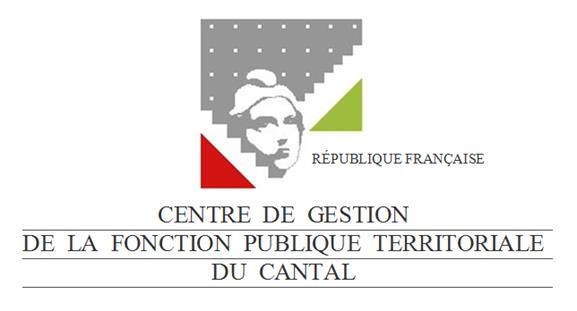 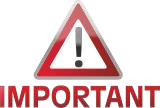 Le dossier devra être adressé COMPLET. Les pièces supplémentaires communiquées ultérieurement ne seront pas prises en compte. Tout dossier incomplet ne sera pas examiné.L’autorité territoriale et l’agent sont les seuls responsables de la bonne saisie du dossier de candidature et des pièces qui l’accompagnent. L’étude des dossiers se fera exclusivement sur la base de des éléments transmis.Le nombre de pièces jointes au dossier de candidature doit être obligatoirement renseigné.Collectivité : ..............................................................................................	Catégorie visée : 	  A 	 B		 CGrade de promotion : ...................................................................................RENSEIGNEMENTS CONCERNANT LE FONCTIONNAIRENOM : ........................................................... NOM de jeune fille : ....................................... Prénom : ....................................................... Date de naissance : ………/………/………Grade détenu : ....................................................................................................................Adresse : ............................................................................................................................Code Postal : ............................................... Ville : .............................................................Mail : .................................................................................................................................EVALUATION DES CRITERES (au 1er janvier de l’année de l’examen du dossier)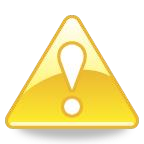 Pièces complémentaires à fournir :Curriculum vitaeRapport motivé du candidat – annexe 2Annexe 1 :Annexe 2 :LOGO DE LA COLLECTIVITERAPPORT DE L’AUTORITE TERRITORIALE Décrivant :Les missions du poste occupé actuellement :................................................................................................................................. …………………….……………………………………………………………………………………………………………………………………………………………………………………………………………………………………………………………………………………………………………………………………………………………………………………………………………………………………………………L’efficacité, la rigueur, la conscience professionnelle et l’investissement de l’agent (qualité du travail, réalisation des objectifs et productivité / disponibilité) : ................................................................................................................................. …………………….…………………………………………………………………………………………………………………………………………………………………………………………………………………………………………………………………………………………………………………………………………………………………………………………………………………………………………………… L’esprit d’initiative, le sens des responsabilités et de l’intérêt général : ................................................................................................................................. …………………….…………………………………………………………………………………………………………………………………………………………………………………………………………………………………………………………………………………………………………………………………………………………………………………………………………………………………………………… Les qualités personnelles : ................................................................................................................................. …………………….…………………………………………………………………………………………………………………………………………………………………………………………………………………………………………………………………………………………………………………………………………………………………………………………………………………………………………………… Les acquis de l’expérience professionnelle : - Technicité : ................................................................................................................................. …………………….…………………………………………………………………………………………………………………………………………………………………………………………………………………………………………………………………………………………………………………………………………………………………………………………………………………………………………………… -  l’Implication professionnelle (motivation, adaptation au changement) : ................................................................................................................................. …………………….…………………………………………………………………………………………………………………………………………………………………………………………………………………………………………………………………………………………………………………………………………………………………………………………………………………………………………………… Le niveau des fonction exercées (fonctions exercées et niveau de responsabilité) :................................................................................................................................. …………………….…………………………………………………………………………………………………………………………………………………………………………………………………………………………………………………………………………………………………………………………………………………………………………………………………………………………………………………… L’aptitude à l’encadrement et/ou à la conduite de projets (commandement, organisation, coordination et supervision / contrôle) : ................................................................................................................................. …………………….……………………………………………………………………………………………………………………………………………………………………………………………………………………………………………………………………………………………………………………………………………………………………………………………………………………………………………………  L’aptitude à exercer des responsabilités d’un niveau plus élevé : ................................................................................................................................. …………………….…………………………………………………………………………………………………………………………………………………………………………………………………………………………………………………………………………………………………………………………………………………………………………………………………………………………………………………… Autres informations utiles à l’examen du dossier de candidature à la promotion interne : ................................................................................................................................. …………………….…………………………………………………………………………………………………………………………………………………………………………………………………………………………………………………………………………………………………………………………………………………………………………………………………………………………………………………… Joindre la fiche de poste de l’agent et l’organigramme détailléFait à 						le Signature du Maire ou du Président et cachet de la collectivité :PROMOTION INTERNE DOSSIER DE CANDIDATURE A RETOURNER IMPERATIVEMENT AU CDG15 AVANT LE 31/01/2024Uniquement par :Voie postale par courrier recommandé avec accusé de réceptionEnvoi par mail à : promotioninterne@cdg15.frCritères liés à l’expérience professionnelle (A Compléter par l’autorité territoriale)BarèmePoints acquis par l’agent Cadre réservé au CDG 15Services au sein de la Fonction Publique : Stagiaire, titulaire, contractuel : droit privé (emploi aidé) / droit public, congé parental, disponibilité pour convenances en cas d’activité professionnelle (en qualité de salarié et quel que soit l’activité)Pièce à fournir : 	Annexe 1 – Etat des services effectifs 				Arrêtés avancement de grade, disponibilités, mobilité, dernier arrêté avancement d’échelon, mise en stage, titularisation, démission.Nombre de pièces fournies : …………………….1 point / année complèteExpérience professionnelle acquise dans le secteur privé :Annexe 2 – Etat des services effectifs Pièce à fournir : 	Annexe 1 – Etat des services effectifs				Contrat de travailNombre de pièces fournies : ……………………..1 point / année complèteExpériences bénévoles, de volontariat, de réserviste:Bénévolat associatif (membres du bureau exclusivement) ;Pièce à fournir : Attestation du Président de l’association précisant la durée de l’engagement et la fonction occupée au sein du bureauSapeur-pompier volontaire ;Réserve militaire opérationnelle ;Réserve opérationnelle de la police nationaleRéserve sanitaireRéserve civiquePièce à fournir : Attestation/justificatif faisant apparaitre la durée de l’engagementNombre de pièces fournies : …………………….1 point / année complète dans la limite de 5 Points(toutes structures confondues) Mutation / mobilité externe (au sein de la FP) / mobilité interne Pièce à fournir : arrêté le cas échéant ou attestation de l’autorité territoriale ou entretien professionnel faisant apparaitre la mobilitéNombre de pièces fournies : …………………….3 points par mutation / mobilité dans la limite de 9 PointsCritères liés à la formation (A compléter par l’autorité territoriale)BarèmePoints acquis par l’agent Cadre réservé au CDG 15Diplômes détenus Niveau 3 (CAP, BEP)1 pointNiveau 4 : Bac (Baccalauréat)2 pointsNiveau 5 : Bac + 2 (DEUG, BTS, DUT, DEUST)3 pointsNiveau 6 : Bac +3(Licence, licence professionnelle)4 pointsNiveau 6 : Bac +4 (Maîtrise, master 1)5 pointsNiveau 7 : Bac + 5 (Master, DEA, DESS, diplôme d’ingénieur)6 pointsNiveau 8 : Bac + 8 (Doctorat, habilitation à diriger des recherches)Pièce à fournir : Copie du diplôme du niveau le plus élevé uniquement	Nombre de pièces fournies : …………………….7 pointsFormations liées aux missions de l’agent et réalisées  auprès d’un organisme agréé sur les 5 dernières années (sont exclues : les formations obligatoires, les préparations au concours / examens et les formations sans rapport avec les fonctions occupées) :Pièce à fournir : Attestation de formation Nombre de pièces fournies : …………………….1 point par jour de formation dans la limite de 10 Points Formateur auprès du CNFPT ou d’un autre organisme agrééPièce à fournir : justificatif du CNFPTNombre de pièces fournies : …………………….3 pointsObtention d’une Validation des Acquis et de l’Expérience (VAE)Pièce à fournir : Certificat d’obtention Nombre de pièces fournies : …………………….5 points par VAEObtention d’une 	Reconnaissance de l’Expérience Professionnelle (REP) Pièce à fournir : Certificat d’obtentionNombre de pièces fournies : …………………….2 points par REPCritères liés aux concours / examens professionnels (A Compléter par l’autorité territoriale)Critères liés aux concours / examens professionnels (A Compléter par l’autorité territoriale)BarèmeBarèmePoints acquis par l’agent Cadre réservé au CDG 15Points acquis par l’agent Cadre réservé au CDG 15Préparation aux concours / examens professionnels du cadre d’emploi visé :Pièce à fournir : Attestation de préparationNombre de pièces fournies : …………………….Préparation aux concours / examens professionnels du cadre d’emploi visé :Pièce à fournir : Attestation de préparationNombre de pièces fournies : …………………….1 point (une seule fois)1 point (une seule fois)Présentation aux concours / examens professionnels du cadre d’emploi visé :Admissibilité Non admissibilitéPièce à fournir : Attestation de présentationNombre de pièces fournies : …………………….Présentation aux concours / examens professionnels du cadre d’emploi visé :Admissibilité Non admissibilitéPièce à fournir : Attestation de présentationNombre de pièces fournies : …………………….5 points / admissibilité dans la limite de 10 points1 point par non admissibilité dans la limite de 3 points5 points / admissibilité dans la limite de 10 points1 point par non admissibilité dans la limite de 3 pointsLauréat concours / examens professionnels  : Date d’obtention:     ....../……/……          ....../……/……Intitulé du concours et/ou de l’examen professionnel :................................................................................................................................................................................Concours de la Fonction Publique :Pour l’accès à la catégorie APour l’accès à la catégorie BPour l’accès à la catégorie CPièce à fournir : Attestation de réussite au concoursExamen de la Fonction Publique :Pour l’accès à la catégorie APour l’accès à la catégorie BPour l’accès à la catégorie CPièce à fournir : Attestation de réussite à l’examen professionnelNombre de pièces fournies : …………………….Lauréat concours / examens professionnels  : Date d’obtention:     ....../……/……          ....../……/……Intitulé du concours et/ou de l’examen professionnel :................................................................................................................................................................................Concours de la Fonction Publique :Pour l’accès à la catégorie APour l’accès à la catégorie BPour l’accès à la catégorie CPièce à fournir : Attestation de réussite au concoursExamen de la Fonction Publique :Pour l’accès à la catégorie APour l’accès à la catégorie BPour l’accès à la catégorie CPièce à fournir : Attestation de réussite à l’examen professionnelNombre de pièces fournies : …………………….10 points (dans la limite de 20 points)10 points (dans la limite de 20 points)10 points (dans la limite de 20 points)10 points (dans la limite de 20 points)Sous Total ISous Total I………………………………………………………………Critères liés à la valeur professionnelle(A compléter par l’autorité territoriale)BarèmeBarèmePoints acquis par l’agent Cadre réservé au CDG 15Points acquis par l’agent Cadre réservé au CDG 15Encadrement direct :1 agent2 à 5 agents 6 à 19 agents Au-delà de 20 agentsPièce à fournir : OrganigrammeNombre de pages fournies : …………………….Niveau d’expertise :IntermédiaireExpertPièce à fournir :annexe 2 rapport détaillé autorité territoriale sur manière de servir + fiche de poste en vigueurNombre de pages fournies : …………………….PolyvalencePièce à fournir :annexe 2 rapport détaillé autorité territoriale sur manière de servir + fiche de poste en vigueurNombre de pages fournies : …………………….NB :Ces trois critères sont cumulables / situation du moment prise en considération2 points5 points10 points15 points5 points10 points10 points2 points5 points10 points15 points5 points10 points10 pointsAppréciation générale portée sur l’entretien professionnel :InsuffisantSuffisantSatisfaisantTrès satisfaisantPièce à fournir  compte rendu du dernier entretien professionnelNombre de pages fournies : …………………….Point attribué au candidat n’ayant jamais bénéficié de promotion interne au cours de sa carrière2 points2 pointsSous Total II  …………………………………………………………………………TOTAL I + II……………………………….……………………………….……………………………….……………………………….Fait le ………/…………/…………A ………………………………………………………………………………………………CACHET DE L’AUTORITE TERRITORIALESIGNATURE DU MAIRE / PRESIDENT(E)SIGNATURE DE L’AGENT